Chartered Institute for Archaeologists Equality, Diversity and Inclusion (EDI) committee member role and responsibilities and nomination statementIntroductionThe Chartered Institute for Archaeologists (CIfA) is governed by its Royal Charter, by-laws and regulations.  The affairs of CIfA are managed by the Board of Directors which has legal responsibility for CIfA.  The day to day running of CIfA carried out by the staff. An Advisory Council provides advice to the Board of Directors on policy matters and the long-term strategy of CIfA.CommitteesUnder the regulations of CIfA, the Board of Directors has the option to delegate its authority to committees.  The name, membership and terms of reference for each committee and the manner in which committee meetings are conducted shall be determined by the Board of Directors.  The Board delegates authority for the Validation Committee, Registrations Committee (Organisations) and Degree Accreditation Committee to assess applications for accreditation. The Board has an EDI committee to support its work in delivering a strategy for equality, diversity and inclusion. The regulations for these committees are available on the CIfA website at https://www.archaeologists.net/codes/cifa. The EDI committee is governed by the Regulations for the EDI committee.The role		EDI committee memberResponsible to		CIfA BoardResponsibilities	to support the Board of Directors in delivering a strategy for equality, diversity and inclusion.Commitment	a minimum of 4 days per yearTerm	3 yearsRemuneration	Travel and expenses onlyCommittee membershipThe EDI committee will have a maximum of seven individuals and will ideally include the nominated Board EDI champion up to five accredited members (PCIfA, ACIfA, MCIfA) one accredited or non-accredited member who is an early career archaeologistone accredited or non-accredited member who is from the Global MajorityThe current vacancy is for an accredited member of the Institute.Term of officeCommittee members are appointed by the Board of Directors for a three-year term. The maximum consecutive term of office will be two consecutive three-year terms.Conflicts of interestMembers of committees are expected to declare any conflicts of interest they may have when considering an application and to withdraw from the discussionExpensesCommittee members will be reimbursed for expenses incurred in the pursuit of their duties as set out in the expense guidance.Person specification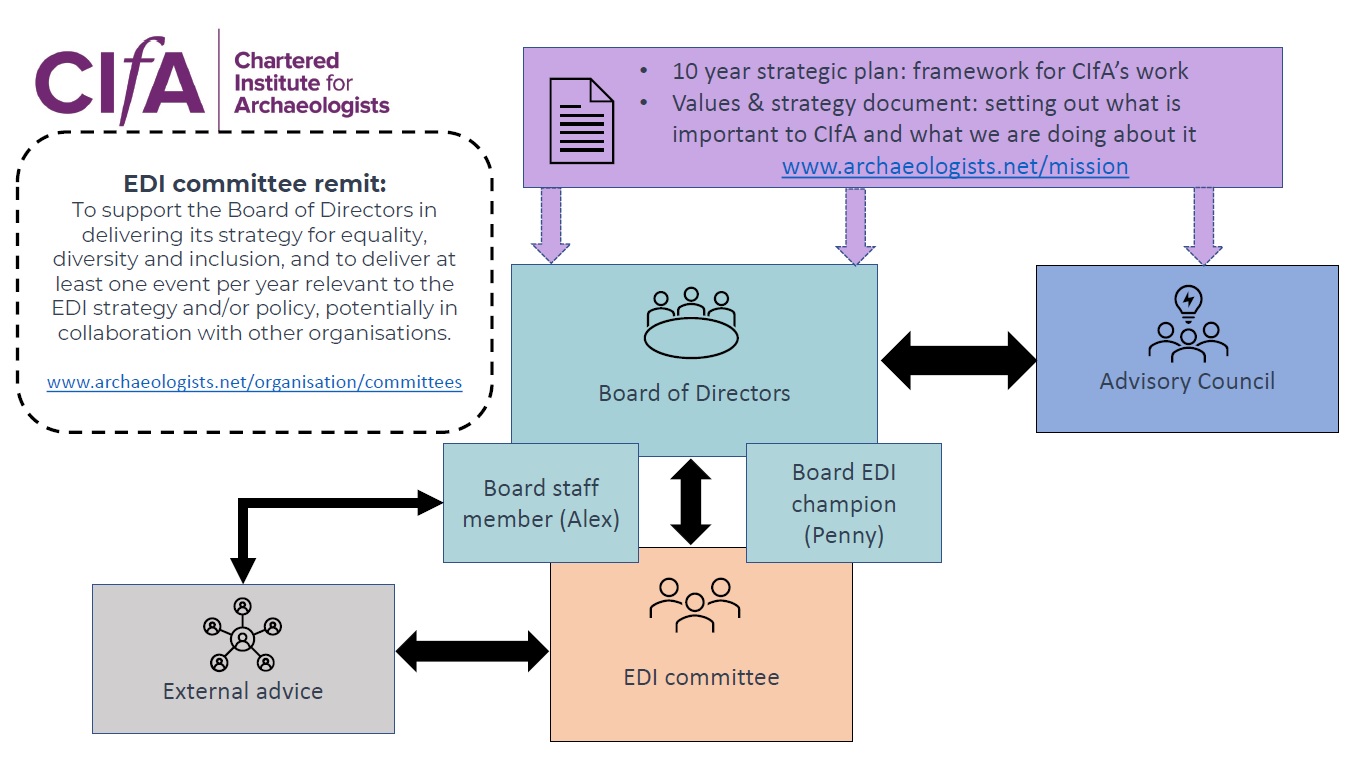 CIfA Committee members declarationI, the undersigned, declare that:I have read, understood and will work to the responsibilities and attributes in the person specification.I will treat all information, documentation etc that I have access to as part of my duties on the committee in the strictest confidence and not discuss or disclose these with third parties until I understand that it is acceptable to do so.I have read the CIfA regulations and guidance for the relevant committeeAppendix 1: GuidanceThe Nolan Principles (1995, First report of the committee of standards in public life)Appendix 2: PolicyPOLICY ON THE USE OF AI RECORDING IN CIFA MEETINGSThe Board of Directors has agreed a policy that the use of AI technology, transcription or sound recording of CIfA committee meetings (including the Board of Directors, Advisory Council and any committee or working group established to support the work of the Board) by committee members or other attendees is not permitted due to concerns about breaches to GDPR, security of information, and the creation of unagreed documented records.CIfA staff or a nominated individual on behalf of CIfA attend CIfA meetings to produce a draft record of a meeting in the form of written minutes. These minutes are then approved by the committee and become a formal record of the discussions and decisions made. For online CIfA meetings, these are recorded where necessary by CIfA staff with the knowledge of all present. Once the minutes have been approved, recordings are deleted.Committee members or meeting attendees can ask for additional information or support from CIfA if they use AI to help with accessibility by contacting a member of CIfA staff.Essential DesirableAttributesa collaborative and supportive working style, with respect for others’ viewpoints and understandingscultural sensitivityan ability to build relationships with key stakeholdersaccept of the seven principles (Nolan’s principles see appendix 1) of public life: selflessness, integrity, objectivity, accountability, openness, honesty and leadershipKnowledgean interest in and commitment to promoting equality, diversity and inclusionfamiliarity with issues relating to equality, diversity and inclusion in archaeologyKnowledgehave an understanding of the work and strategic direction of CIfAQualificationsCIfA Accreditation (PCIfA, ACIfA, MCIfA)QualificationsMembership of other relevant organisations ExperienceExperiencePrior committee workPlease explain why you are interested in being elected to the EDI committee (max 250 words)What skills and experience do you have that are relevant to being a member of the EDI committee (please refer to the above person specification) (max 250 words)SignedNameDateCIfA membershipMCIfA	ACIfA		PCIfA 	 Membership numberContact emailAttachmentsCV				CPD log					SelflessnessHolders of public office should take decisions solely in terms of the public interest.  They should not do so to gain financial or other material benefits for themselves, their family or friendsIntegrityHolders of public office should not place themselves under financial or other obligation to outside individuals or organisations that might influence them in the performance of their dutiesObjectivityIn carrying out public business, including making appointments, awarding contracts, or recommending individuals for rewards or benefits, holders of public office should make choices on meritAccountabilityHolders of public office are accountable for their decisions and must submit themselves to whatever scrutiny is appropriate to their officeOpennessHolders of public office should be as open as possible about all the decisions and actions that they take.  They should give reasons for their decisions and restrict information only when the wider interest demandsHonestyHolders of public office have a duty to declare any private interests relating to their duties and to take steps to resolve any conflicts in a way that protects the public interestLeadershipHolders of public office should promote and support these principles by leadership and example